«___»_________ 20____  № ___________На № __________ от __________ г.И.о. Директора-главного редактораМБУ «Редакция газеты Элистинская панорама»Амтееву Б.Н.Уважаемый Баатр Николаевич!Комиссия по подготовке Правил землепользования и застройки города Элисты не позднее 18 сентября 2023 г. просит опубликовать в газете «Элистинская панорама» информацию о месте и времени проведения публичных слушаний:ИНФОРМАЦИЯо месте проведения публичных слушанийВо исполнение пункта 7 постановлений Главы города Элисты                      от 4 сентября 2023 г. № 57,58,59,60 «О проведении публичных слушаний», отдел архитектуры и градостроительства Администрации города Элисты сообщает, что собрание участников публичных слушаний по прилагаемому проекту решения Элистинского городского Собрания по прилагаемому проекту решения Элистинского городского Собрания «О внесении изменений в Правила землепользования и застройки города Элисты», «О внесении изменений в Генеральный план города Элисты», по проекту постановления Администрации города Элисты «О предоставлении разрешения на отклонение от предельных параметров разрешенного строительства, реконструкции объектов капитального строительства», состоится 22 сентября 2023 г. в 15:00 часов в здании Администрации города Элисты, расположенном по адресу: г. Элиста, ул. В.И. Ленина, 249, 1 этаж, зал заседаний. Заместитель Главы Администрации города Элисты                                             В.Д-Г. ДжанжиевИсп.: отдел архитектуры и градостроительства Администрации города Элисты, тел.: 3-36-01ЭЛСТ БАЛhСНА            АДМИНИСТРАЦ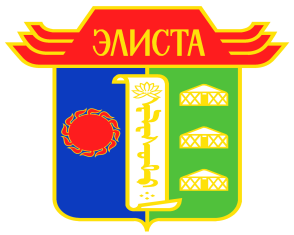 АДМИНИСТРАЦИЯГОРОДА ЭЛИСТЫЛенина ул., д. 249, г. Элиста, Республика Калмыкия, 358000, тел. (84722) 3-83-08, факс 4-04-02Е-mail: elista-delo@rk08.ruЛенина ул., д. 249, г. Элиста, Республика Калмыкия, 358000, тел. (84722) 3-83-08, факс 4-04-02Е-mail: elista-delo@rk08.ruЛенина ул., д. 249, г. Элиста, Республика Калмыкия, 358000, тел. (84722) 3-83-08, факс 4-04-02Е-mail: elista-delo@rk08.ru